Співайте діткам перед сном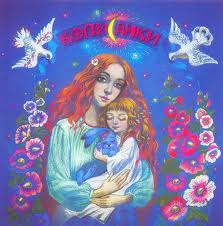 «Котику сіренький...» Скільки теплих і ласкавих слів знаходить матуся, заспокоюючи свою дитинку. Скільки любові і ніжності у колискових піснях!! Малюк, ще не вміючи розмовляти, не розуміючи жодного слова, почувши колискову одразу заспокоюється, затихає, засипає! Саме колискові пісні вважаються першими в житті вашого малюка, вони сприймаються з магічною силою, тому що співає їх найрідніша в світі людина – матуся!Ритм колискових зазвичай відповідає серцебиттю, ритму дихання матері і малюка, відіграє важливу роль  у духовному розвитку дитини. Саме завдяки колисковим, дитина отримує перші уявлення про навколишній світ: тварин, пташок, оточуючі предмети.                          Котику сіренький, ,                     Дитя буде спати,                           Котику біленький,                      Котик воркотати,                           Котку волохатий,                      Ой на кота воркота,                          Не ходи по хаті,                         На дитину дрімота!Коли дитина підростає, їй співають колискові казкового змісту, в текстах яких вирішуються психологічні питання. В багатьох колискових піснях перед дитиною розвертається перспектива про його майбутню самостійність. Таким чином, колискові дають дитині уявлення про навколишній світ, знайомить з головними принципами побудови світу.Але найголовніше в колискових – це материнська ніжність, любов, що надає впевненості кожній дитині. Пісні показують, що життя прекрасне, але в теперішній нелегкий час, почуття захищеності для дитини дуже важливе, адже наш світ складний і непередбачуваний!Дуже важливе і саме спілкування матері і дитини! Чудово, якщо у вашій сім’ї зберігаються традиції, як спів колискових, читання казок перед сном, задушевні розмови про головне! А сон, як відомо, дається людині не тільки для відпочинку, а й для глибинної обробки тої інформації, яку отримала ваша дитина на протязі дня. Довірливі відносини, які виникають в моменти такого спілкування, відіграють важливу роль для дитини не тільки ясельного віку, а й надалі, коли дитина дорослішає! І навіть тоді, коли ваша дитина подорослішає, вона буде знати, що у нього є та людина, яка його завжди вислухає, зрозуміє, підтримає, з якою так приємно спілкуватися  просто покласти голівку на плече. Співайте діткам! Не соромтесь! Адже саме ви  –  найкращий співак і приклад для своєї дитини!                            Рученьки, ніженьки,Лагідні очі!Спокійної ночі!Скінчилася гра!Рученьки, ніженьки,Спокійної ночі!Спати пора!